MATEMATIKABrojevna crta i računanje na brojevnoj crti – sat vježbanja i ponavljanjaVidjela sam da ste svi marljivo izvršili jučerašnje zadatke.Danas nam je na redu još malo ponavljanja i vježbanja brojevne crte i računanja na brojevnoj crti pa krenimo!Za početak, riješite zadatke u zbirci (zelena/plava) na 62. stranici. Do Božića nas dijele još 2 dana, zato pretvorimo današnji dan i sve predmete u božićnu čaroliju. Nastavni listić isprintajte, riješite zadatke u bilježnice te obojite prema zadanim bojama, a onda listić zalijepite u bilježnice ispod riješenih zadataka. Tko nema mogućnost printanja, može kuglicu precrtati u bilježnicu takvu kakva je na listiću. Ono što vam ostane neobojano, obojite u neku drugačiju boju po svom izboru!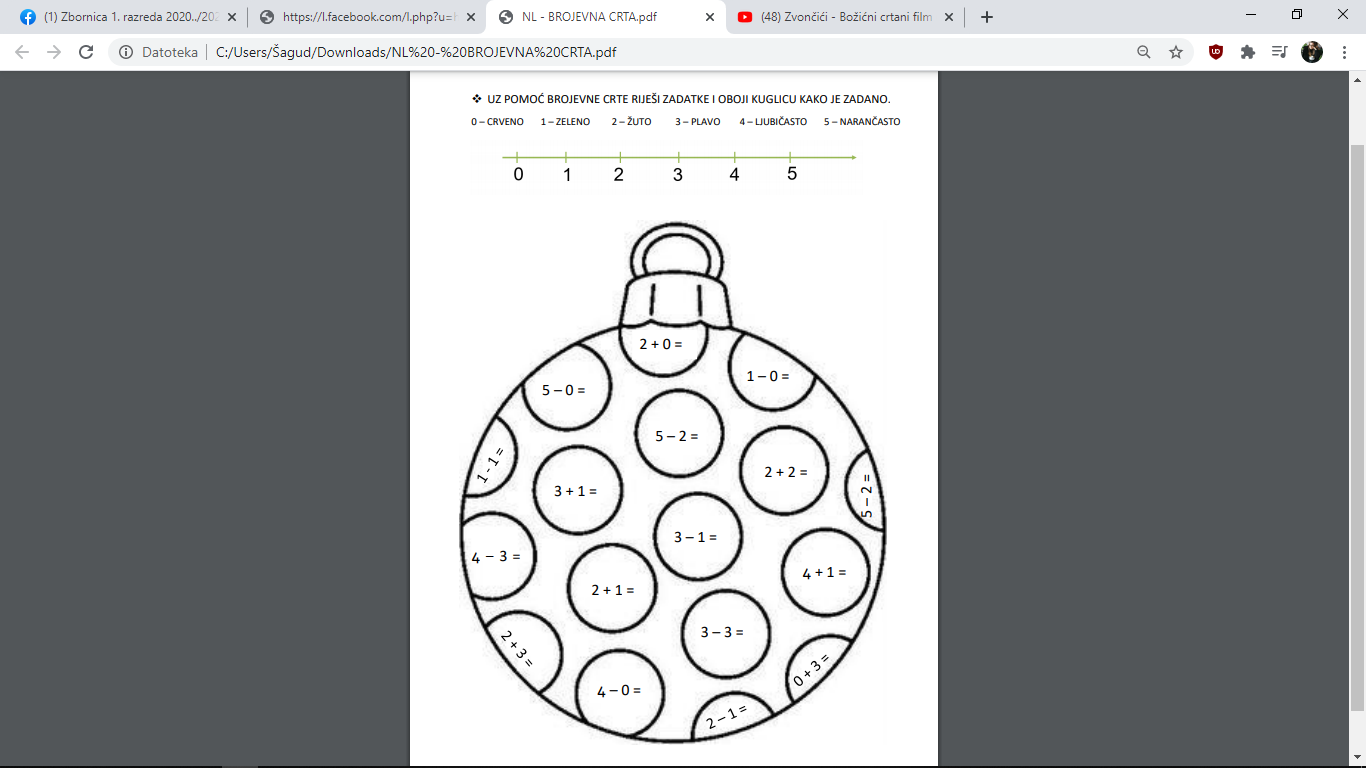 DOMAĆA ZADAĆA: Radna bilježnica (roza), 44. i 45. stranica. Domaću zadaću ne trebate riješiti odmah danas, ispred vas su dugački praznici, rasporedite si vrijeme i zadatke. 